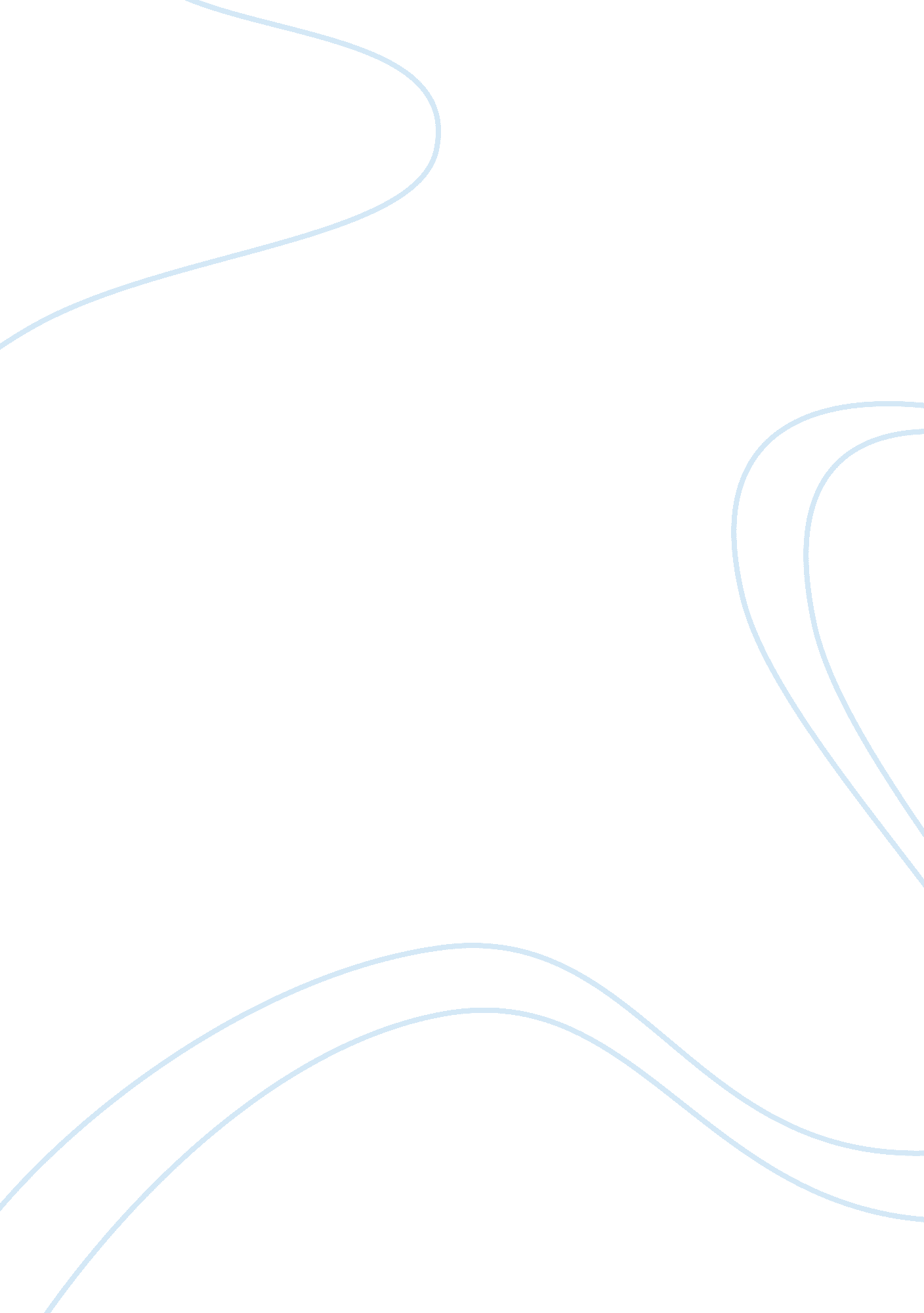 Electronics sba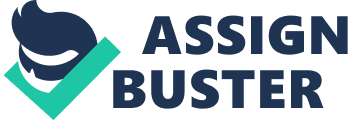 In case of power shorts there are: Generators which come on automatically, UPS and Battery backup systems. Technology processes become easier or simplified, employees are constantly being trained, customers are happier a more developed work force, training of employees in other areas of business. With the improvement in technology and simplifying of processes can lead to a decrease in the number of employees. Therefore having a negative impact on people who do not have any technical skills. So the impact of technology can be Negative and Positive. A nation that is technologically advanced can become a more productive nation, in hat, it can produce more, research becomes easier, more Jobs may be created as new industries are created. College and university students in the Caribbean have better access to resources and courses because the region is now linked up to the 'academic internet' connecting further education institutions across the world. In addition to increasing learning opportunities, the[email protected]broadband network we created will also improve research in the Caribbean, with academics now able to more easily interact and share data with other experts in their field. Security Cameras Alarm Systems Monitoring Systems GAPS Tracking Electronic Security Access Security Guards LIME is committed to making continuous improvements in the management of our environmental impact as part of our goal of developing a sustainable business. This company work to promote environmental care and awareness with emphasis on the need to reduce energy consumption, carbon emissions and waste production. These include the following; Safe disposal of waste Use of backup generators when their are power outages The reduction of paper by using the E-Service. 